El Corazón de la Teología de Pablo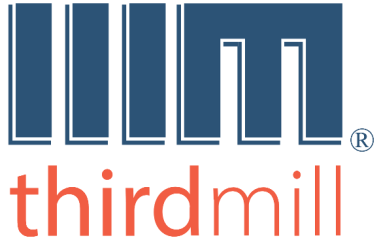 Thirdmill
316 Live Oaks Boulevard
Casselberry, FL 32707 USAEL CORAZÓN DE LA TEOLOGÍA DE PABLOGUÍA DE ESTUDIO 1.1Lección 1: Pablo y su TeologíaSección 1: Trasfondo CulturalBOSQUEJO PARA TOMAR NOTASI. Trasfondo Cultural A. Cultura Judía B. Cultura GentilPREGUNTAS DE REPASO1. Explique cómo influyó en Pablo la cultura judía.2. Explique los diferentes lugares donde vivió Pablo antes de su conversión.3. ¿Qué doctrinas judías Pablo creía fuertemente?4. ¿Cuál era la ciudadanía de Pablo?5. Explique qué influencia de los gentiles recibió Pablo.6. ¿Qué enseñó Pablo en sus epístolas acerca de la relación entre judíos y gentiles en el plan de salvación?7. ¿Por qué es importante considerar el trasfondo judío y gentil de Pablo para entender su teología?PREGUNTAS DE REFLEXIÓN Y APLICACIÓN1. ¿Qué le gustaría aprender en este curso? ¿Qué preguntas tiene?2. Debido al trasfondo de Pablo y su ministerio, ¿qué preguntas debemos tener en mente cuando leemos sus escritos?3. ¿Qué podemos aprender de la manera en que Dios preparó a Pablo para su ministerio? En su opinión ¿cuáles serían las experiencias más importantes? Explique por qué.4. ¿Cree que Pablo fue influenciado más en su forma de pensar por filosofía griega o por el Antiguo Testamento? Defienda su respuesta.5. ¿En qué maneras Dios le ha preparado a usted para ministrar a otros? ¿Cuáles serían las experiencias más importantes?EL CORAZÓN DE LA TEOLOGÍA DE PABLOGUÍA DE ESTUDIO 1.2Lección 1: Pablo y su TeologíaSección 2: Ministerio ApostólicoBOSQUEJO PARA TOMAR NOTASII. Ministerio ApostólicoA. Oficio B. Misión   1. Primer Viaje  2. Segundo Viaje    3. Tercer Viaje4. Cuarto ViajeC. Escritos PREGUNTAS DE REPASO1. ¿Cuáles eran los requisitos para un apóstol, según Hechos 1:21-26?2. Explique cómo Pablo cumplía con esos requisitos.3. Explique cómo el oficio apostólico de Pablo le dio autoridad y legitimidad.4. Describa los detalles clave de cada viaje misionero de Pablo.5. ¿Qué dice la tradición acerca de posibles viajes de Pablo después de su arresto en Roma y acerca de su muerte.6. ¿Cuál era el propósito principal de los escritos de Pablo?7. Describa las secciones clave de Romanos según lo explica Dr. Kidd.8. Explique el enfoque de Dr. Kidd acerca de si Pablo expresó o no expresó un sistema de teología en sus escritos.PREGUNTAS DE REFLEXIÓN Y APLICACIÓN1. Considere el trasfondo de Pablo. Si no supiera cómo Dios le iba a bendecir, ¿cree que usted le habría elegido para ser un misionero o pastor? Explique su respuesta. ¿Qué podemos aprender de esto?2. ¿Qué aspectos del ministerio de Pablo nos pueden servir como modelo para las misiones y para la evangelización hoy?3. Si fuera a seleccionar una sola epístola de Pablo para explicar el evangelio a un no creyente, ¿cuál sería? Explique por qué.4. ¿Está de acuerdo con el punto de vista de Dr. Kidd en cuanto a si Pablo expresó un sistema de teología en sus cartas? Explique y defienda su respuesta.5. Cuando piensa en Pablo, ¿le anima a ser pastor o misionero, y le desanima porque piensa que no es como Pablo? Explique su respuesta. EL CORAZÓN DE LA TEOLOGÍA DE PABLOGUÍA DE ESTUDIO 1.3Lección 1: Pablo y su TeologíaSección 3: Perspectivas CentralesBOSQUEJO PARA TOMAR NOTASIII. Perspectivas CentralesA. ReformadaB. Escatológica   1. Terminología  2. Estructura  3. Implicaciones PREGUNTAS DE REPASO1. Describa la forma tradicional en que los teólogos protestantes han enfocado el énfasis en la teología de Pablo.2. ¿Cuál fue el enfoque Católico-Romano de la justificación?3. ¿Cuál es el concepto de Pablo acerca de la justificación? 4. Describa la manera en que Dr. Kidd explica el énfasis de la teología de Pablo.5. Describa las diferencias entre "ordo salutis" e "historia salutis".6. Describa el enfoque judío de la escatología.7. Explique cómo modificó Pablo el enfoque judío de la escatología.8. Escriba los versículos bíblicos clave citados por Dr. Kidd que muestran el enfoque de Pablo acerca de la escatología.9. Mencione aspectos del fin de los tiempos que ya han ocurrido y otros que todavía no han ocurrido.10. Escriba los versículos bíblicos clave citados por Dr. Kidd acerca de nuestra esperanza futura.PREGUNTAS DE REFLEXIÓN Y APLICACIÓN1. ¿Cree que los reformadores estaban equivocados cuando pusieron tanto énfasis en la doctrina de la justificación en las cartas de Pablo? Explique su respuesta.2. ¿Cree que todavía existe la misma diferencia entre la doctrina de la Iglesia Católica-Romana y la doctrina de las iglesias protestantes acerca de la justificación? Defienda su respuesta.3. ¿Cuál es la importancia práctica de comprender la doctrina bíblica de la justificación? ¿Cómo explicaría esta doctrina a un no creyente?4. ¿Esta lección ha cambiado su enfoque acerca del énfasis de Pablo en sus enseñanzas? ¿Cómo? ¿Qué importancia tiene el hecho de comprender su énfasis?5. ¿Qué importancia práctica tiene el entender los aspectos de "ya" y "todavía no" de la salvación? ¿Qué problemas produce cuando alguien espera bendiciones en esta vida que solamente tendremos en la etapa de la vida eterna? ¿Qué problemas produce cuando alguien no piensa mucho en las bendiciones en esta vida, y solamente se fija en las bendiciones en la etapa de la vida eterna? Mencione ejemplos. 6. ¿Cree que la teología de la “prosperidad” comete el error de confundir los aspectos de “ya” y “todavía no” de la salvación? Explique.7. ¿Qué otras lecciones prácticas ha aprendido en este estudio de la teología de Pablo? ¿Algo le ha llamado la atención en forma especial?8. Lea el siguiente poema/himno y conteste las preguntas después. Hay un lugar do quiero estar
Vicente MendozaHay un lugar do quiero estar
muy cera de mi Redentor;
allí podré yo descansar
al fiel amparo de su amor.Muy cerca de mi Redentor
seguro asilo encontraré;
me guardará del tentador
y allí ya nada temeré.Quitarme el mundo no podrá
la paz que halló mi corazón:
Jesús amante me dará
la más seguro protección.Ni dudas ni temor tendré
estando cerca de Jesús;
cercado siempre me veré
de los fulgores de su luz.(Citado de El Salmo fugitivo; Antología de poesía religiosa latinoamericana, ed. Leopoldo Cervantes-Ortiz, Barcelona: Editorial CLIE, 2009.)¿Cuál es el punto principal del poema/himno?¿Cree que este poema está relacionado con el tema de la escatología?¿En qué maneras el poema también habla de la vida de ahora, y no solamente de la vida eterna después de la muerte? EL CORAZÓN DE LA TEOLOGÍA DE PABLOGUÍA DE ESTUDIO 2.1Lección 2: Pablo y los GálatasSección 1: TrasfondoBOSQUEJO PARA TOMAR NOTASI. Trasfondo A. Primer viajeB. Problemas    1. Entrada de Gentiles    2. Falsos MaestrosPREGUNTAS DE REPASO1. Describa el propósito y la ruta del primer viaje misionero de Pablo.2. ¿Cuál consideraba Pablo que era su llamado principal? 3. Escriba los versículos bíblicos que Dr. Kidd cita acerca del llamado de Pablo.4. ¿Cuáles eran los problemas específicos que enfrentaba Galacia y que motivó que Pablo les escribiera? 5. ¿Cuál era el error de los falsos maestros?6. ¿Cómo respondió Pablo al desafío de enfrentar la enseñanza errónea?7. Escriba los versículos bíblicos clave que Dr. Kidd cita de Gálatas, que muestran la respuesta de Pablo a la enseñanza falsa.PREGUNTAS DE REFLEXIÓN Y APLICACIÓN1. Los cristianos de Galacia habían retrocedido a un estado de infancia espiritual en vez de haber crecido en madurez. Mencione cosas similares en que usted o su iglesia pueden incurrir. ¿Cómo puede evitar esto y crecer en madurez?2. ¿Cuáles son algunas enseñanzas de “falsos maestros” entre las iglesias evangélicas hoy? ¿Qué problemas causan estas enseñanzas?3. ¿Cuál era la disposición de Pablo al ministrar, y cómo usó las Escrituras para ayudar a los gálatas? ¿Qué pueden aprender usted y su iglesia de la manera en que Pablo abordó estos problemas?4. ¿Cómo debemos usar la ley del Antiguo Testamento hoy? ¿Debemos aplicarla de la misma manera que los judíos de Israel en aquella época? Si no, ¿cuál es la diferencia?EL CORAZÓN DE LA TEOLOGÍA DE PABLOGUÍA DE ESTUDIO 2.2Lección 2: Pablo y los GálatasSección 2: ContenidoBOSQUEJO PARA TOMAR NOTASII. ContenidoA. Salutación / Nota FinalB. Introducción a Problemas C. Registros Históricos  1. Llamado y Entrenamiento  2. Reunión con los Líderes  3. Conflicto con Pedro D.  Pruebas Teológicas  1. Experiencias Anteriores  2. Fe de Abraham   3. Experiencia Común	  4. Esposas e Hijos de AbrahamE.   Exhortaciones Prácticas  1. Libertad en Cristo  2. Poder del Espíritu  3. Juicio de Dios PREGUNTAS DE REPASO1. Escriba el bosquejo que Dr. Kidd proporciona para la carta a los Gálatas.2. Describa los tres eventos históricos en el llamado y entrenamiento de Pablo, sus reuniones con los líderes de Jerusalén, y su conflicto con Pedro en Antioquía.3. Explique cómo ayudaron estas tres experiencias a probar la autoridad de Pablo.4. Explique los argumentos teológicos que presenta Pablo para su doctrina de justificación por fe en Gálatas  3:1–4:31.5. Escriba los versículos bíblicos clave que Dr. Kidd cita respecto de los argumentos teológicos de Pablo para la justificación por fe.6. Explique cómo Isaac representa la salvación por fe e Ismael la salvación por esfuerzo humano.6. Explique la enseñanza de Pablo acerca de la libertad en Gálatas 5:1–6:10.7. Explique el énfasis de Pablo en cuanto a cómo vivir una vida santa.8. ¿Cómo explicó Pablo el propósito de la Ley a los gálatas?PREGUNTAS DE REFLEXIÓN Y APLICACIÓN1. ¿Qué tipo de distinciones hace la comunidad de su iglesia entre personas que son diferentes? A la luz de Gálatas 3:28-29, ¿cómo deberíamos ver a aquellos que son diferentes de nosotros? 2. Pablo trata el tema del equilibrio entre libertad y responsabilidad en Gálatas 5. ¿Cómo podemos lograr un equilibrio apropiado entre libertad en Cristo y un respeto correcto por las leyes morales de Dios?3. ¿Qué rol tiene el Espíritu Santo en su vida? ¿Qué significa vivir en el Espíritu? 4. ¿Está usted realmente confiando en la gracia de Dios en Cristo para su salvación, o está confiando en su esfuerzo humano? Supongamos que se muere hoy y se presenta delante de Dios, y le pregunta, “¿Por qué debería dejarle tener la vida eterna?”, ¿cómo contestaría?5. Supongamos que tiene un amigo que tiende a ser legalista en su vida cristiana. ¿Cómo usaría la epístola a los Gálatas para ayudarle a entender la gracia?6. ¿Cómo puede orientar su vida para vivir por gracia y no por esfuerzo humano? 7. Si un amigo le citara Gálatas 6:7-8 para probar que la salvación es por obras, ¿cómo le contestaría? ¿Cómo explicaría estos versículos?EL CORAZÓN DE LA TEOLOGÍA DE PABLOGUÍA DE ESTUDIO 2.3Lección 2: Pablo y los GálatasSección 3: Perspectivas TeológicasBOSQUEJO PARA TOMAR NOTASIII. Perspectivas TeológicasA. CristoB. EvangelioC. LeyD. Unión con CristoE. Espíritu SantoF. Nueva CreaciónPREGUNTAS DE REPASO1. Explique la enseñanza de Pablo en Gálatas acerca del uso de la ley.2. ¿Qué quiere decir Pablo cuando dice que la ley fue dada a causa de las transgresiones "hasta que viniese la simiente a quien fue hecha ..."?3. Explique cómo explicó Pablo que la unión con Cristo está relacionada con su escatología.4. ¿Cuál era la perspectiva de Pablo en lo que se refiere al rol del Espíritu Santo en la vida del creyente?5. ¿Cuál es la diferencia entre la obra del Espíritu Santo en el Antiguo Testamento y la obra del Espíritu Santo en la era del Nuevo Testamento? PREGUNTAS DE REFLEXIÓN Y APLICACIÓN1. A medida que usted estudia esta carta hoy, ¿cómo llega la gracia de Dios a ser más evidente para usted?2. ¿Cómo le ayudó esta lección en su lucha con el pecado?3. Lea Hebreos 12:1-2. ¿Cómo la analogía expresada en estos versículos nos puede ayudar a evitar caer en la trampa de confiar en nuestro propio esfuerzo humano para el crecimiento espiritual, pero sin tampoco caer en el error de la pasividad espiritual?4. Lea Romanos 7:18-25. ¿Cómo este pasaje nos ayuda a buscar la santificación por gracia, y no por esfuerzo propio?5. Lea Gálatas 4:15. ¿Qué nos dice esto sobre los efectos de una actitud legalista? ¿Cuáles son las señales  mencionadas aquí? ¿Cómo afectó a los gálatas? ¿Puede pensar en otras señales?6. ¿Qué aspecto de esta lección ha sido el más significativo para usted? ¿Por qué?7. ¿Qué opina usted? ¿Cuáles de las siguientes citas expresan una buena comprensión de la enseñanza de Pablo en Gálatas acerca de obtener la justicia por fe y no por mérito propio? ¿Por qué?a. "La cosa principal que causa una separación entre tú y Dios no es tanto tu pecado, sino tus buenas obras que merecen condenación."b. “Ya que he sido aceptado por fe, quisiera vivir una vida aceptable.”c. “Debo vivir de una manera santa para que sea aceptado.”d. "No hay nada que podamos hacer para que Dios nos ame más. No tenemos que 'ganar' el amor de Dios."8. Si un amigo le citara Filipenses 2:12 para probar que la salvación es por obras, ¿cómo le contestaría? ¿Cómo explicaría este versículo?9. Si un amigo le citara Santiago 2:24 para probar que la salvación es por obras, ¿cómo le contestaría? ¿Cómo explicaría este versículo?EL CORAZÓN DE LA TEOLOGÍA DE PABLOGUÍA DE ESTUDIO 3.1Lección 3: Pablo y los Tesalonicenses Sección 1: TrasfondoBOSQUEJO PARA TOMAR NOTASI. TrasfondoA. Segundo Viaje MisioneroB. Problemas en Tesalónica   1. Persecución   2. Profetas Falsos   3. Vida CristianaPREGUNTAS DE REPASO1. Dé los detalles del segundo viaje misionero de Pablo. ¿Qué ciudades visitó? ¿Quién estaba con él? Dé atención especial a Tesalónica. ¿Cuánto tiempo estuvo allí? ¿Dónde predicó? ¿Dónde vivió? ¿Quién financió su estadía en Tesalónica?2. ¿Dónde estaba Pablo cuando escribió cada una de las cartas a los Tesalonicenses? ¿En qué año probablemente escribió cada una?3. Explique cuáles eran los tres problemas que plagaban a los tesalonicenses. Explique las respuestas de Pablo y sus exhortaciones. 4. Escriba los versículos clave de las cartas a los Tesalonicenses que se citan en el video y muestran las enseñanzas principales de Pablo en estas cartas. PREGUNTAS DE REFLEXIÓN Y APLICACIÓN1. Explique por qué no se cumplieron los planes y deseos iniciales de Pablo debido al llamado de Dios de ir a Macedonia. ¿Cómo respondió Pablo? ¿Algo así le ha pasado a usted? ¿Qué sucedió? ¿Cómo debemos responder cuando Dios nos llama a hacer cosas que no habíamos planificado? 2. ¿Qué podemos aprender de la manera en que la enseñanza errónea afectó a los tesalonicenses? ¿Por qué es importante la enseñanza correcta?3. ¿En qué sentido ha visto usted enseñanza distorsionada acerca de la segunda venida de Cristo? ¿Cómo afecta a las personas? ¿Qué podemos hacer para evitarlo?4. ¿Cómo le animan a usted las enseñanzas de Pablo en las cartas a los Tesalonicenses acerca de la segunda venida de Cristo? EL CORAZÓN DE LA TEOLOGÍA DE PABLOGUÍA DE ESTUDIO 3.2Lección 3: Pablo y los Tesalonicenses Sección 2: Estructura y ContenidoBOSQUEJO PARA TOMAR NOTASII. Estructura y Contenido A. 1 Tesalonicenses  1. Saludo / Cierre   2. Agradecimiento   3. Ausencia de Pablo  4. Instrucciones B. 2 Tesalonicenses  1. Saludo / Cierre  2. Agradecimiento y Estímulo  3. InstruccionesPREGUNTAS DE REPASO1. Ponga atención a los bosquejos de 1 y 2 Tesalonicenses.2. Compare los trasfondos y propósitos detrás de 1 y 2 Tesalonicenses. ¿En qué sentido se parecen y en qué sentido son diferentes? ¿Quiénes ayudaron a Pablo a escribir las dos cartas?3. ¿Qué ocurrirá antes del retorno de Cristo, según 2 Tesalonicenses 2:3?4. ¿Qué exhortaciones éticas escribió Pablo en cada una de sus cartas a los Tesalonicenses? 5. ¿Cuál es su exhortación en 2 Tesalonicenses 3:10?6. Escriba los versículos clave citados por Dr. Kidd en su enseñanza acerca de las dos cartas.PREGUNTAS DE REFLEXIÓN Y APLICACIÓN1. ¿Qué exhortaciones éticas de Pablo en 1 y 2 Tesalonicenses hablan especialmente a su corazón y vida?2. ¿Cuál es la actitud típica acerca del trabajo hoy en día? ¿Qué podemos aprender especialmente del llamado de Pablo a trabajar? ¿Cuál debería ser nuestra actitud hacia el trabajo?3. ¿Cómo cambiaría su vida si pensara que el Señor volvería en un mes? Explique por qué.4. ¿Qué podemos aprender de la manera en que Pablo escribe a los tesalonicenses que podríamos imitar en nuestro ministerio?5. Lea 1 Tesalonicenses 5:16-18. ¿Cómo nos da este pasaje pautas sobre cómo vivir en la era del "ya y todavía no"? ¿Cómo puede poner esto en práctica?EL CORAZÓN DE LA TEOLOGÍA DE PABLOGUÍA DE ESTUDIO 3.3Lección 3: Pablo y los Tesalonicenses Sección 3: Perspectivas TeológicasBOSQUEJO PARA TOMAR NOTASIII. Perspectivas TeológicasA. Doctrina de la Salvación   1. Salvación Pasada  2. Salvación Futura   3. Salvación PresenteB. Moralidad  1. Proceso de la Salvación  2. Implicaciones ÉticasC. Posición HistóricaPREGUNTAS DE REPASO1. ¿Cuál era la diferencia entre el error en cuanto a la escatología de los gálatas y el error de la escatología de los tesalonicenses? ¿Qué quiere decir Dr. Kidd cuando habla de la "escatología sobre-entusiasta"?2. ¿Qué enseñó Pablo acerca de la salvación para corregir la “escatología sobre-entusiasta” de los tesalonicenses?3. Explique la interpretación de Dr. Kidd acerca de los eventos que deben ocurrir antes de la venida de Cristo, según 2 Tesalonicenses 2:1-8.4. ¿Por qué explicó Pablo estos últimos eventos a los tesalonicenses?PREGUNTAS DE REFLEXIÓN Y APLICACIÓN1. ¿Cuál de los dos errores acerca del retorno de Cristo es más común hoy, la tendencia de los gálatas o la tendencia de los tesalonicenses? Explique su respuesta.2. ¿Cómo refleja nuestra salvación los aspectos de ya y todavía no? ¿En qué forma práctica esta enseñanza le afecta?3. ¿En qué manera la explicación de Pablo acerca de los eventos antes del retorno de Cristo le ayuda a tener una perspectiva correcta? ¿En qué forma le ayuda a interpretar eventos históricos o actuales?4. ¿Cuál es la enseñanza profunda más significativa que usted ha aprendido de este estudio? ¿Por qué? ¿Por qué es importante para usted en forma personal?5. ¿Hay algo que está especialmente anticipando experimentar en la etapa final y eterna del reino de Dios? Explique por qué. 6. El hecho de pensar en el plan de Dios para establecer Su reino nos puede animar mucho. No obstante, para los que no están seguros dónde pasarán la eternidad, esto puede producir miedo. Bob Dylan expresa este sentimiento en una de sus canciones:"Estoy bien vestido, esperando el último tren, 
Parado sobre la horca, con la soga al cuello. 
En cualquier momento estallará el desorden. 
He estado caminando cuarenta millas de camino malo. 
Si la Biblia tiene razón, el mundo explotará. 
He estado tratando de alejarme lo más lejos posible de mí mismo."("Things Have Changed", 2000)¿Alguna vez se ha sentido como Bob Dylan lo expresa en esta canción?¿Tiene usted paz con Dios? ¿O tiene miedo de ser condenado? ¿Todavía siente que hay una nube negra entre usted y Dios? Escriba sus pensamientos.EL CORAZÓN DE LA TEOLOGÍA DE PABLOGUÍA DE ESTUDIO 4.1Lección 4: Pablo y los CorintiosSección 1: TrasfondoBOSQUEJO PARA TOMAR NOTASI. TrasfondoA. Tercer Viaje MisioneroB. Problemas en Corinto  1. Relaciones Dañadas  2. Mala Conducta Sexual  3. Abusos en el Culto  4. Autoridad de PabloPREGUNTAS DE REPASO1. Describa los detalles clave del tercer viaje misionero de Pablo. ¿Dónde viajó? Note especialmente los eventos en Éfeso. Escriba qué pasó a Eutico en Troas. Explique lo que un profeta le dijo a Pablo acerca de sus planes de visitar Jerusalén. 2. ¿Cuándo y dónde Pablo posiblemente escribió 1 y 2 de Corintios?3. Escriba los versículos bíblicos clave citados por Dr. Kidd en el video para destacar las enseñanzas de 1 y 2 de Corintios.4. Explique los cuatro problemas principales que plagaban a los corintios, y las respuestas que Pablo les da en sus cartas.PREGUNTAS DE REFLEXIÓN Y APLICACIÓN1. ¿Qué puede aprender del ejemplo de Pablo durante este tercer viaje misionero?2. Uno de los problemas en Corinto fue división. ¿Cuáles son las causas más comunes de división en las iglesias evangélicas hoy? ¿Cuáles son los puntos de conflicto en su propia iglesia?3. ¿Por qué cree usted que las personas tienden a formar grupos y destacar a un líder por sobre otros?4. Lea 1 Corintos 2:1-5. ¿Qué podemos aprender de este pasaje acerca de nuestra enseñanza y predicación?5. Lea 1 Corintios 15:1-8. ¿Qué podemos aprender de este pasaje acerca de la evangelización? ¿Cuáles son los puntos esenciales de nuestro mensaje?EL CORAZÓN DE LA TEOLOGÍA DE PABLOGUÍA DE ESTUDIO 4.2Lección 4: Pablo y los CorintiosSección 2: Estructura y ContenidoBOSQUEJO PARA TOMAR NOTASII. Estructura y ContenidoA. 1 Corintios  1. Saludo  2. Acción de Gracias  3. Cierre  4. Estructura PrincipalB. 2 Corintios  1. Saludo  2. Introducción  3. Cierre  4. Estructura PrincipalPREGUNTAS DE REPASO1. Explique el propósito que tenía Pablo al escribir la primera carta a los Corintios.2. Escriba el bosquejo de Dr. Kidd para 1 Corintios.3. Explique los puntos principales que Pablo buscaba comunicar a los corintios en 1 Corintios. Explique especialmente sus enseñanzas acerca de conflictos en la iglesia, adoración, dones espirituales, inmoralidad sexual, alimentos ofrecidos a los ídolos, matrimonio, ayuda a los pobres, y la resurrección.4. Escriba los pasajes bíblicos clave citados por Dr. Kidd para comunicar las enseñanzas de Pablo en 1 Corintios.5. Explique el propósito de Pablo para escribir la segunda carta a los Corintios y los puntos que buscaba comunicarles.6. Escriba el bosquejo de Dr. Kidd para 2 Corintios.7. Compare los propósitos de Pablo al escribir 1 y 2 de Corintios. ¿En qué manera son similares y en qué son diferentes?PREGUNTAS DE REFLEXIÓN Y APLICACIÓN1. ¿Qué enseñanzas de Pablo en 1 y 2 de Corintios han llamado más su atención a medida que estudiaba esta lección? ¿Por qué?2. Lea 1 Corintios 3:5-9. ¿Cómo le ayuda esto a desarrollar una mejor actitud sobre su lugar en el ministerio y sobre el fruto que puede ver o no ver en su ministerio? ¿Cómo pueden estos versículos ayudarnos a evitar conflictos y divisiones en nuestras iglesias?3. ¿Cuál es la lección sabia que se puede sacar de 1 Corintios 3:6 acerca de la relación entre la responsabilidad del hombre y la soberanía de Dios? Piense en cómo esto se aplica a su ministerio o a su familia. Mencione ejemplos.4. ¿Cómo nos orienta 1 Corintios 12 para saber cómo debemos animar a los miembros de nuestras iglesias a participar en el ministerio?5. ¿Cómo le ayuda el entender el sufrimiento de Pablo expresado en 2 Corintios 1 a enfrentar las pruebas y sufrimientos en su propia vida?EL CORAZÓN DE LA TEOLOGÍA DE PABLOGUÍA DE ESTUDIO 4.3Lección 4: Pablo y los CorintiosSección 3: Perspectivas TeológicasBOSQUEJO PARA TOMAR NOTASIII. Perspectivas TeológicasA. Fe   1. Cristo como Señor  2. Cristo como SalvadorB. Esperanza C. AmorPREGUNTAS DE REPASO1. ¿Qué error habían cometido los corintios en cuanto a la escatología? ¿Cómo les estaba influyendo esto en la práctica? ¿Qué estaba pasando durante la Santa Cena? ¿Qué actitudes se reflejaban entre los corintios?2. Explique cómo Pablo corrigió los errores teológicos de los corintios y los efectos prácticos que eso tuvo.3. Note los versículos bíblicos clave que Dr. Kidd cita para demostrar la perspectiva teológica de Pablo en sus cartas a los Corintios.PREGUNTAS DE REFLEXIÓN Y APLICACIÓN1. ¿Qué podemos aprender de los errores que cometieron los corintios? 2. ¿Qué podemos aprender de la manera en que Pablo corrigió esos errores?3. ¿Por qué debería la resurrección futura de nuestros cuerpos físicos darle esperanza como creyente? ¿Cómo debería esta esperanza influir en la manera que vive hoy?4. ¿Por qué cree usted que el amor es la virtud escatológica más duradera? 5. ¿Qué prioridad le da usted al amor en su vida diaria? ¿Cómo puede mejorar eso? 6. ¿Cuál es la enseñanza más profunda que ha aprendido en este curso? ¿Por qué?7. ¿Cómo ha cambiado este curso su actitud hacia la justicia y santidad?8. ¿Cómo ha cambiado este curso su actitud con respecto a la escatología?9. ¿Qué cambios espera hacer en su vida como resultado de estudiar este curso?